Geeft u toestemming?VOOR HET UITWISSELEN VAN UW MEDISCHE GEGEVENS MET ANDERE ZORGVERLENERS?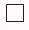 MIJN GEGEVENS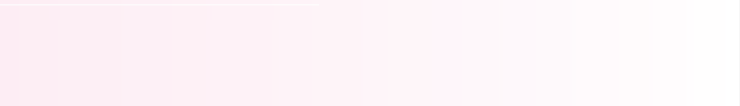 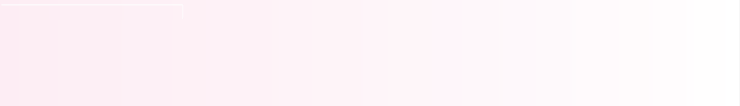 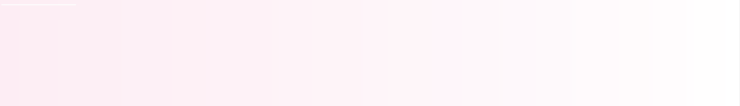 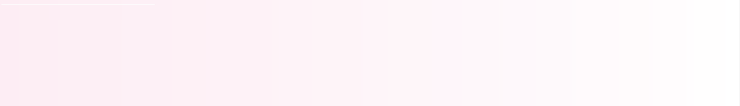 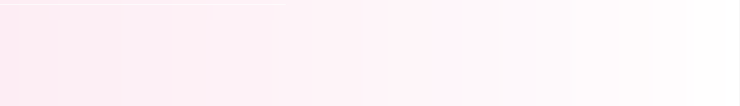 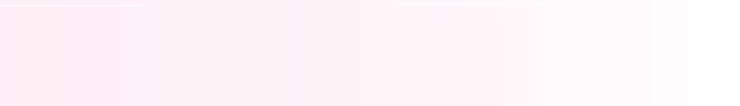 HEEFT U KINDEREN?* Uw e-mailadres gebruiken we om u in het vervolg, maar alleen in daarvoor geschikte situaties, digitaal te benaderen. Dit vermindert ons papierverbruik en spaart het milieu.Voor kinderen tot 12 jaar geeft de ouder/voogd toestemming.Voor kinderen van 12 tot 16 jaar geldt, dat zowel de ouder/voogd als het kind toestemming moeten geven. Hier- voor moet het kind zelf een formulier invullen of onderstaand een handtekening achter zijn/haar naam zetten.Kinderen vanaf 16 jaar moeten zelf toestemming geven.GEGEVENS VAN EVENTUELE PARTNER EN KINDERENVoor uw partner en kinderen die bij u inwonen kunt u de volgende gegevens invullen. Zij moeten dit formulier mede ondertekenen. Van kinderen onder de 12 jaar is geen eigen toestemming nodig.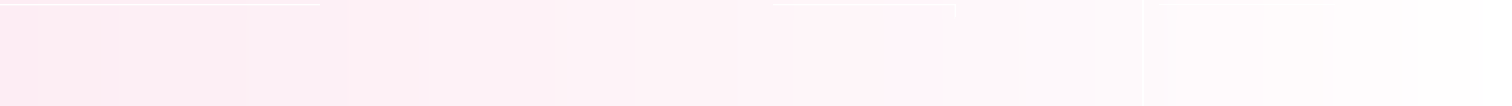 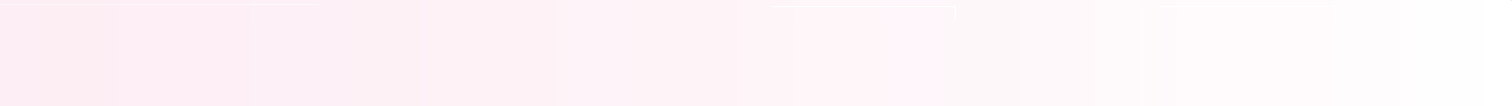 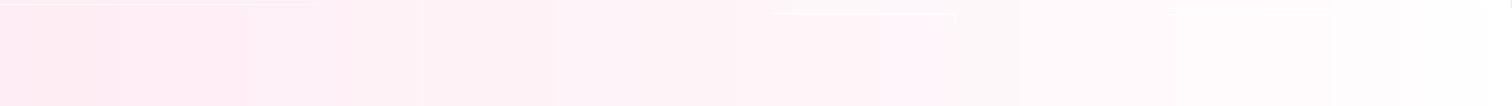 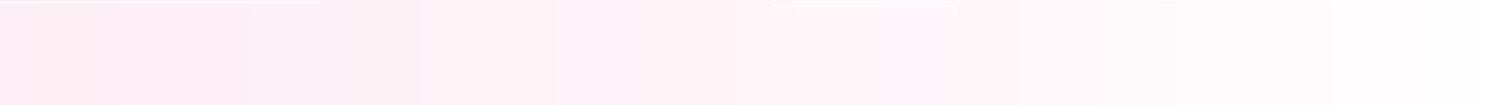 * Niet nodig bij kinderen onder de 12 jaar.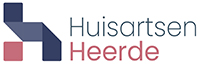 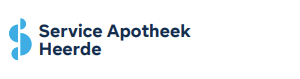 